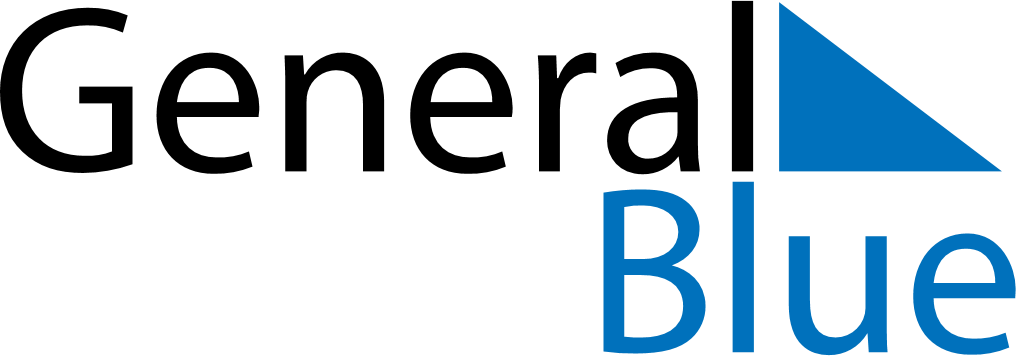 October 2024October 2024October 2024October 2024October 2024October 2024Leppaevirta, North Savo, FinlandLeppaevirta, North Savo, FinlandLeppaevirta, North Savo, FinlandLeppaevirta, North Savo, FinlandLeppaevirta, North Savo, FinlandLeppaevirta, North Savo, FinlandSunday Monday Tuesday Wednesday Thursday Friday Saturday 1 2 3 4 5 Sunrise: 7:16 AM Sunset: 6:40 PM Daylight: 11 hours and 23 minutes. Sunrise: 7:19 AM Sunset: 6:37 PM Daylight: 11 hours and 17 minutes. Sunrise: 7:22 AM Sunset: 6:33 PM Daylight: 11 hours and 11 minutes. Sunrise: 7:24 AM Sunset: 6:30 PM Daylight: 11 hours and 5 minutes. Sunrise: 7:27 AM Sunset: 6:27 PM Daylight: 10 hours and 59 minutes. 6 7 8 9 10 11 12 Sunrise: 7:30 AM Sunset: 6:23 PM Daylight: 10 hours and 53 minutes. Sunrise: 7:32 AM Sunset: 6:20 PM Daylight: 10 hours and 47 minutes. Sunrise: 7:35 AM Sunset: 6:17 PM Daylight: 10 hours and 41 minutes. Sunrise: 7:38 AM Sunset: 6:14 PM Daylight: 10 hours and 35 minutes. Sunrise: 7:40 AM Sunset: 6:10 PM Daylight: 10 hours and 29 minutes. Sunrise: 7:43 AM Sunset: 6:07 PM Daylight: 10 hours and 23 minutes. Sunrise: 7:46 AM Sunset: 6:04 PM Daylight: 10 hours and 17 minutes. 13 14 15 16 17 18 19 Sunrise: 7:49 AM Sunset: 6:01 PM Daylight: 10 hours and 11 minutes. Sunrise: 7:51 AM Sunset: 5:57 PM Daylight: 10 hours and 5 minutes. Sunrise: 7:54 AM Sunset: 5:54 PM Daylight: 9 hours and 59 minutes. Sunrise: 7:57 AM Sunset: 5:51 PM Daylight: 9 hours and 53 minutes. Sunrise: 8:00 AM Sunset: 5:48 PM Daylight: 9 hours and 47 minutes. Sunrise: 8:03 AM Sunset: 5:44 PM Daylight: 9 hours and 41 minutes. Sunrise: 8:05 AM Sunset: 5:41 PM Daylight: 9 hours and 35 minutes. 20 21 22 23 24 25 26 Sunrise: 8:08 AM Sunset: 5:38 PM Daylight: 9 hours and 29 minutes. Sunrise: 8:11 AM Sunset: 5:35 PM Daylight: 9 hours and 23 minutes. Sunrise: 8:14 AM Sunset: 5:32 PM Daylight: 9 hours and 17 minutes. Sunrise: 8:17 AM Sunset: 5:29 PM Daylight: 9 hours and 11 minutes. Sunrise: 8:20 AM Sunset: 5:26 PM Daylight: 9 hours and 5 minutes. Sunrise: 8:22 AM Sunset: 5:22 PM Daylight: 8 hours and 59 minutes. Sunrise: 8:25 AM Sunset: 5:19 PM Daylight: 8 hours and 54 minutes. 27 28 29 30 31 Sunrise: 7:28 AM Sunset: 4:16 PM Daylight: 8 hours and 48 minutes. Sunrise: 7:31 AM Sunset: 4:13 PM Daylight: 8 hours and 42 minutes. Sunrise: 7:34 AM Sunset: 4:10 PM Daylight: 8 hours and 36 minutes. Sunrise: 7:37 AM Sunset: 4:07 PM Daylight: 8 hours and 30 minutes. Sunrise: 7:40 AM Sunset: 4:04 PM Daylight: 8 hours and 24 minutes. 